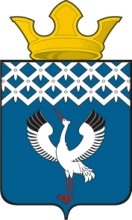 Российская ФедерацияСвердловская область Глава муниципального образования Байкаловского сельского поселенияРАСПОРЯЖЕНИЕот 06.02.2020  №  29/од-рс. БайкаловоО  проведении  массового мероприятия –                                                                       районные лыжные соревнования «Лыжня зовет!»                                                                                                                       на территории  муниципального образования  Байкаловского сельского поселения – 28-29 февраля 2020 года        В соответствии с Постановлением Правительства Свердловской области  от 30.05.2003 № 333-ПП «О мерах по  обеспечению общественного порядка и безопасности при проведении на территории Свердловской области  мероприятий с массовым пребыванием людей»,  пунктом 3 статьи 16 Федерального закона от 22.11.1995  № 171-ФЗ «О государственном регулировании производства и оборота этилового спирта, алкогольной и спиртосодержащей продукции», законом Свердловской области от 29.10.2013 № 103-ОЗ «О регулировании отдельных отношений в сфере розничной продажи алкогольной продукции и ограничения ее потребления на территории Свердловской области», в целях обеспечения охраны  порядка и безопасности граждан в период проведения массового мероприятия -  районные лыжные соревнования «Лыжня зовет!»:1. Разрешить  МКУ ДО Байкаловский районный Центр внешкольной работы проведение на территории  муниципального образования Байкаловского сельского поселения  28-29 февраля 2020 года массового мероприятия -  районные лыжные соревнования «Лыжня зовет!» (далее районные лыжные соревнования) в урочище «Шипишенка».Назначить ответственным за проведение районных лыжных соревнований, включая  соблюдение участниками районных лыжных соревнований правил техники безопасности, заместителя директора по организационно-массовой работе МКУ ДО Байкаловский районный Центр внешкольной работы Вялкову Кристину Евгеньевну, тел.2-05-68.2. Утвердить план проведения  районных лыжных соревнований (Приложение 1).3. Утвердить  схему проведения  районных лыжных соревнований  в урочище «Шипишенка» (Приложение 2). 4.Определить место стоянки автомобильного транспорта на время проведения районных лыжных соревнований:   с левой стороны  от дороги зоны отдыха «Шипишенка» (согласно Приложению 2).                                                                                   5.Рекомендовать ММО МВД  России «Байкаловский»  осуществить комплекс мер по обеспечению охраны общественного порядка и безопасности граждан при проведении  районных лыжных соревнований  28-29 февраля 2020 года.6.Рекомендовать руководителям торговых организаций всех форм  собственности, расположенных на территории проведения массового мероприятия, запретить продажу алкогольной продукции с содержанием  этилового спирта более чем 16,5 процента  готовой продукции, а также пива и пивных напитков, сидра, пуаре, медовухи  28-29 февраля 2020 года в период времени с 08.00 до 14.30 час. 7.Рекомендовать руководителям торговых организаций всех форм  собственности запретить продажу алкогольной продукции в стеклянной таре на территории проведения массового мероприятия.       8.Запретить  пронос спиртных напитков в стеклянной таре в места  проведения мероприятия.       9. Разместить настоящее Распоряжение на официальном сайте администрации  муниципального образования  Байкаловского сельского поселения www.bsposelenie.ru.     10. Контроль исполнения настоящего Распоряжения оставляю за собой.Глава муниципального образования         Байкаловского сельского поселения                                                   Д.В.Лыжин     План проведения первого дня соревнований (28 февраля):План проведения второго дня соревнований (29 февраля):Схема проведения                                                                                                           массового мероприятия – районных лыжных соревнований                      «Лыжня зовёт!» на территории муниципального образования                                             Байкаловского сельского поселения – 28-29 февраля 2020 года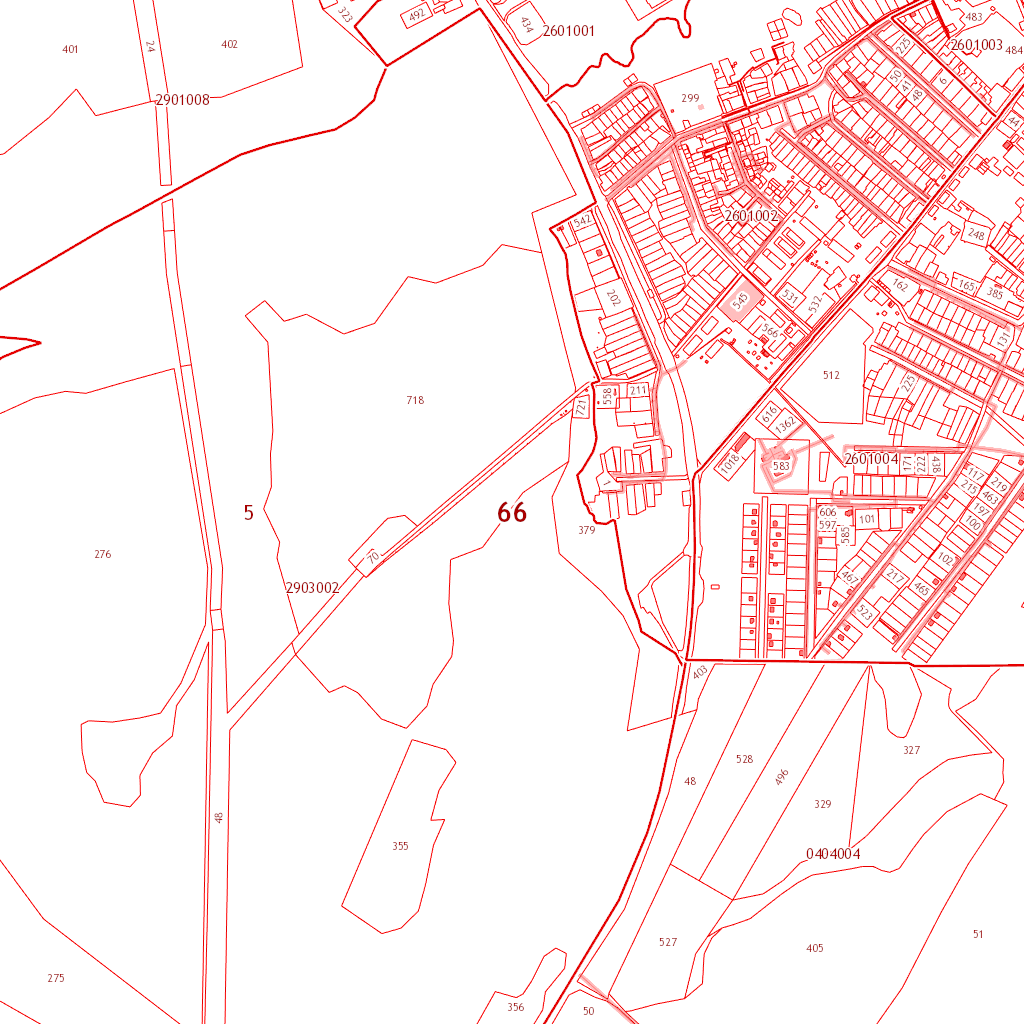 Условные обозначения: 1 – Зона расположения лыжной трассы соревнований «Лыжня зовет!»2 – Зона высадки участников соревнований «Лыжня зовет!» из автотранспорта и место стоянки автомобильного транспорта                                                             Приложение № 1 Утверждено распоряжением  главы  муниципального образования                                            Байкаловского сельского поселения от 06.02.2020 № 29/од-рВремяМероприятиеМесто проведения10:00Приезд команд, проведение мандатной комиссии Лыжная база «Шипишенка»11:00Старт соревнований.Лыжная гонка.Урочище «Шипишенка»13:00Отъезд командУрочище «Шипишенка»ВремяМероприятиеМесто проведения10:30Приезд командУрочище «Шипишенка»11:00Старт соревнований.Лыжная комбинированная эстафета.Урочище «Шипишенка»12:30Подведение итогов двух дней соревнованийЛыжная база «Шипишенка»13:30Отъезд командЛыжная база «Шипишенка»                                                                                                            Приложение № 1 Утверждено распоряжением  главы  муниципального образования                                            Байкаловского сельского поселения от 06.02.2020 № 29/од-р